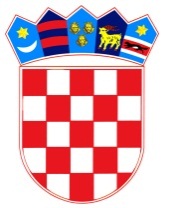           REPUBLIKA HRVATSKAOSJEČKO-BARANJSKA ŽUPANIJA            OPĆINA ŠODOLOVCI                   Općinsko vijećeZAPISNIKsa  9. sjednice Općinskog vijeća Općine Šodolovci održane dana 29. ožujka 2018. godine u Šodolovcima, Ive Andrića 3Sjednica je započela s radom u 19.00 sati.Prisutni vijećnici: Goran Penava, Đurđica Ratković, Slobodanka Bijelić, Lazar Telenta, Goran Kovačević, Vjekoslav Brđanin.Odsutni vijećnici: Slobodanka Matijević, Biljana Đuričić, Čedomir Janošević, Nikola Grkinić, Tomislav Starčević.Ostali prisutni: Mile Zlokapa (općinski načelnik), Dragan Zorić (zamjenik općinskog načelnika), Jovana Avrić (pročelnica JUO općine Šodolovci) i Branka Karan- zapisničar.U odsutnosti Predsjednika Općinskog vijeća sjednicu će otvoriti i voditi ju Potpredsjednik Općinskog vijeća Goran Penava.Potpredsjednik vijeća pozdravio je sve prisutne i utvrdio kvorum.Potpredsjednik vijeća upitao je prisutne ima li tko primjedbu ili dopunu za predloženi dnevni red današnje sjednice.Pročelnica Jedinstvenog upravnog odjela predložila je dopunu dnevnog reda s točkom: Prijedlog Odluke o usvajanju Procjene rizika od velikih nesreća za Općinu Šodolovci.Kako nije bilo dodatnih prijedloga niti primjedbi vezanih uz predloženi dnevni red Predsjednik Općinskog Vijeća stavio je prijedlog dnevnog reda na glasovanje, te je jednoglasno prihvaćen slijedeći  DNEVNI RED1. Razmatranje i usvajanje zapisnika sa 8. sjednice Općinskog Vijeća Općine Šodolovci2. Prijedlog Odluke o izmjenama i dopunama Odluke o pravima iz socijalne skrbi,3. Prijedlog Odluke o posebnim mjerama zaštite od požara pri spaljivanju otpadnih materijala na poljoprivrednim i drugim površinama u 2018. godini,4. Prijedlog Odluke o mjerama zaštite od požara za vrijeme žetve i vršidbe u 2018. godini,5. Prijedlog Provedbenog Plana unapređenja zaštite od požara na području Općine Šodolovci za 2018. godinu,6. Prijedlog Odluke o usvajanju Plana gospodarenja otpadom za razdoblje od 2017. do 2022. godine,7. Prijedlog Zaključka o usvajanju godišnjeg izvješća o izvršenju Plana gospodarenja otpadom na području Općine Šodolovci za 2017. godinu,8. Prijedlog Zaključka o usvajanju izvješća o stanju zaštite od požara na području Općine Šodolovci u 2017. godini,9. Prijedlog Zaključka o usvajanju godišnjeg izvješća o primjeni agrotehničkih mjera i mjera za uređenje i održavanje poljoprivrednih rudina na području Općine Šodolovci u 2017. godini,10. Prijedlog Zaključka o prihvaćanju izvješća o ostvarenju Programa javnih potreba u kulturi na području Općine Šodolovci za 2017. godinu,11. Prijedlog Zaključka o prihvaćanju izvješća o ostvarenju Programa javnih potreba u sportu na području općine Šodolovci za 2017. godinu,12. Prijedlog Zaključka o prihvaćanju izvješća o ostvarenju Programa socijalne skrbi općine Šodolovci za 2017. godinu,13. Prijedlog Zaključka o prihvaćanju izvješća o ostvarenju Programa gradnje objekata i uređaja komunalne infrastrukture za 2017. godinu,14. Prijedlog Zaključka o prihvaćanju izvješća o ostvarenju Programa održavanja komunalne infrastrukture za djelatnosti iz članka 22. stavak 1. Zakona o komunalnom gospodarstvu u 2017. godini,15. Prijedlog Zaključka o prihvaćanju izvješća o izvršenju Programa utroška sredstava šumskog doprinosa za 2017. godinu,16. Prijedlog Zaključka o prihvaćanju izvješća izvršenja Programa utroška sredstava naknade za zadržavanje nezakonito izgrađenih zgrada u prostoru za 2017. godinu,17. Prijedlog Zaključka o prihvaćanju izvješća izvršenja Programa utroška sredstava ostvarenih raspolaganjem poljoprivrednim zemljištem u vlasništvu Republike Hrvatske na području općine Šodolovci za 2017. godinu,18. Prijedlog Zaključka o usvajanju Izvješća o obavljenom popisu imovine sa stanjem na dan 31.12.2017. godine,19. Prijedlog Zaključka o usvajanju Izvješća o radu općinskog načelnika Općine Šodolovci za razdoblje od 01.07.2017. do 31.12.2017. godine,20. Prijedlog Odluke o usvajanju Procjene rizika od velikih nesreća za općinu Šodolovci,21. Razno.Prelazi se na rad prema utvrđenom dnevnom reduTOČKA 1. RAZMATRANJE I USVAJANJE ZAPISNIKA SA 8. SJEDNICE OPĆINSKOG VIJEĆA OPĆINE ŠODOLOVCIPotpredsjednik Općinskog Vijeća upitao je nazočne ima li netko primjedbu na zapisnik sa 8. sjednice Općinskog Vijeća Općine Šodolovci.Kako nije bilo primjedbi i prijedloga Potpredsjednik Općinskog Vijeća pozvao je vijećnike da glasuju o prijedlogu zapisnika sa 8. sjednice Općinskog Vijeća.ZA je glasovalo  šest (6) vijećnikaPROTIV niti jedan (0)SUZDRŽAN niti jedan (0)Potpredsjednik vijeća konstatirao je kako je zapisnik usvojen jednoglasno sa šest glasova ZA, te je općinsko vijeće Općine Šodolovci donijeloZAKLJUČAKo usvajanju zapisnika sa 8. sjednice Općinskog Vijeća(Zaključak se prilaže zapisniku i njegov je sastavni dio- prilog 1).TOČKA 2. PRIJEDLOG ODLUKE O IZMJENAMA I DOPUNAMA ODLUKE O PRAVIMA IZ SOCIJALNE SKRBIPročelnica Jedinstvenog upravnog odjela obrazložila je vijećnicima Prijedlog izmjena i dopuna Odluke o pravima iz socijalne skrbi. Ovom Odlukom predlaže se povećanje visine sufinanciranja troškova dječjeg vrtića za djecu s područja općine Šodolovci od strane općine Šodolovci s dosadašnjih 350,00 kuna na 700,00 kuna. Nakon obrazloženja prijedloga Odluke od strane pročelnice Jedinstvenog upravnog odjela Potpredsjednik vijeća otvorio je raspravu te upitao vijećnike javlja li se tko za riječ te ima li itko kakvo pitanje ili pak prijedlog za raspravu. Općinski načelnik uključio se u obrazloženje te pojasnio da je istome povodom poziva općinske načelnice općine Ernestinovo koja je uputila inicijativu prema njemu za povećanje sufinanciranja vrtića za djecu s područja općine Šodolovci koja pohađaju vrtić u naselju Ernestinovo zbog vrlo visokih troškova održavanja vrtića koje plaća općina Ernestinovo te potrebe za djelomično umanjenje istih. Kako općina Šodolovci ne želi praviti razliku među visinom sufinanciranog iznosa vrtića za pojedinu djecu uslijedio je prijedlog općinskog načelnika da se za svu djecu s područja općine Šodolovci, neovisno o tome gdje pohađaju vrtić, poveća iznos sufinanciranja od strane općine na 700,00 kuna.Nakon dovršetka rasprave a kako nije bilo dodatnih prijedloga i pitanja, Potpredsjednik Općinskog vijeća stavio je prijedlog Odluke o izmjenama i dopunama Odluke o pravima iz socijalne skrbi na glasovanje. ZA je glasovalo šest (6) vijećnikaPROTIV niti jedan (0)SUZDRŽAN niti jedan (0)Potpredsjednik vijeća konstatirao je da je jednoglasno sa šest glasova ZA općinsko vijeće Općine Šodolovci usvojilo i donijeloODLUKUo izmjenama i dopunama Odluke o pravima iz socijalne skrbi(Odluka se prilaže zapisniku i njegov je sastavni dio- prilog 2).TOČKA 3.  PRIJEDLOG ODLUKE O POSEBNIM MJERAMA ZAŠTITE OD POŽARA PRI SPALJIVANJU OTPADNIH MATERIJALA NA POLJOPRIVREDNIM I DRUGIM POVRŠINAMA U 2018. GODINIPročelnica Jedinstvenog upravnog odjela obrazložila je Prijedlog Odluke o posebnim mjerama zaštite od požara pri spaljivanju otpadnih materijala na poljoprivrednim i drugim površinama u 2018. godiniNakon obrazloženja Odluke Potpredsjednik vijeća upitao je nazočne javlja li se tko za raspravu. Kako nije bilo daljnjih pitanja niti javljanja za raspravu Potpredsjednik vijeća stavlja Prijedlog Odluke na glasovanje.ZA je glasovalo šest (6) vijećnikaPROTIV niti jedan (0)SUZDRŽAN niti jedan (0)Potpredsjednik vijeća konstatira da je općinsko vijeće jednoglasno sa šest glasova ZA donijeloODLUKUo posebnim mjerama zaštite od požara pri spaljivanju otpadnih materijala na poljoprivrednim i drugim površinama u 2018. godini (Odluka se prilaže zapisniku i njegov je sastavni dio- prilog 3).4. PRIJEDLOG ODLUKE O MJERAMA ZAŠTITE OD POŽARA ZA VRIJEME ŽETVE I VRŠIDBE U 2018. GODINIPročelnica Jedinstvenog upravnog odjela obrazložila je Prijedlog Odluke o mjerama zaštite od požara za vrijeme žetve i vršidbe u 2018. godini.Nakon obrazloženja Odluke Potpredsjednik vijeća upitao je nazočne javlja li se tko za raspravu. Kako nije bilo daljnjih pitanja niti javljanja za raspravu Potpredsjednik vijeća stavlja Prijedlog Odluke na glasovanje.ZA je glasovalo šest (6) vijećnikaPROTIV niti jedan (0)SUZDRŽAN niti jedan (0)Potpredsjednik vijeća konstatirao je da je općinsko vijeće jednoglasno sa šest glasova ZA donijeloODLUKUo mjerama zaštite od požara za vrijeme žetve i vršidbe u 2018. godini (Odluka se prilaže zapisniku i njegov je sastavni dio- prilog 4).5. PRIJEDLOG PROVEDBENOG PLANA UNAPREĐENJA ZAŠTITE OD POŽARA NA PODRUČJU OPĆINE ŠODOLOVCI ZA 2018. GODINUPročelnica Jedinstvenog upravnog odjela obrazložila je Prijedlog Provedbenog Plana unapređenja zaštite od požara na području općine Šodolovci za 2018. godinu.Nakon obrazloženja Odluke Potpredsjednik vijeća upitao je nazočne javlja li se tko za raspravu. Kako nije bilo daljnjih pitanja niti javljanja za raspravu Potpredsjednik vijeća stavlja Prijedlog Plana na glasovanje.ZA je glasovalo šest (6) vijećnikaPROTIV niti jedan (0)SUZDRŽAN niti jedan (0)Potpredsjednik vijeća konstatirao je da je općinsko vijeće jednoglasno sa šest glasova ZA donijeloPROVEDBENI PLANunapređenja zaštite od požara na području općine Šodolovci za 2018. godinu (Odluka se prilaže zapisniku i njegov je sastavni dio- prilog 5).6. PRIJEDLOG ODLUKE O USVAJANJU PLANA GOSPODARENJA OTPADOM ZA RAZDOBLJE 2017. DO 2022. GODINAPročelnica Jedinstvenog upravnog odjela obrazložila je Plan gospodarenja otpadom općine Šodolovci za razdoblje 2017. do 2022. godina. Pojasnila je izmjene u odnosu na usvojeni Plan te usklađenje sa zakonskim izmjenama i županijskim planom. Nakon obrazloženja Odluke Potpredsjednik vijeća upitao je nazočne javlja li se tko za raspravu. Kako nije bilo daljnjih pitanja niti javljanja za raspravu Potpredsjednik vijeća stavlja Prijedlog Odluke na glasovanje.ZA je glasovalo šest (6) vijećnikaPROTIV niti jedan (0)SUZDRŽAN niti jedan (0)Potpredsjednik vijeća konstatirao je da je općinsko vijeće jednoglasno sa šest glasova ZA donijeloODLUKUo mjerama zaštite od požara za vrijeme žetve i vršidbe u 2018. godini (Odluka se prilaže zapisniku i njegov je sastavni dio- prilog 6).7. PRIJEDLOG ZAKLJUČKA O USVAJANJU GODIŠNJEG IZVJEŠĆA O IZVRŠENJU PLANA GOSPODARENJA OTPADOM NA PODRUČJU OPĆINE ŠODOLOVCI ZA 2017. GODINUPročelnica Jedinstvenog upravnog odjela predočila je vijećnicima izvješće općinskog načelnika o izvršenju Plana gospodarenja otpadom na području općine Šodolovci za 2017. godinu a prema dostavljenim podacima koncesionara tvrtke Mull Trans d.o.o.Potpredsjednik vijeća upitao je nazočne javlja li se tko za raspravu.Kako nije bilo daljnjih pitanja niti javljanja za raspravu Potpredsjednik vijeća stavlja Prijedlog Zaključka na glasovanje.ZA je glasovalo šest (6) vijećnikaPROTIV niti jedan (0)SUZDRŽAN niti jedan (0)Potpredsjednik vijeća konstatira da je općinsko vijeće jednoglasno sa šest glasova ZA donijeloZAKLJUČAKo usvajanju godišnjeg izvješća o izvršenju Plana gospodarenja otpadom na području Općine Šodolovci za 2017. godinu (Zaključak se prilaže zapisniku i njegov je sastavni dio- prilog 7).8. PRIJEDLOG ZAKLJUČKA O USVAJANJU IZVJEŠĆA O STANJU ZAŠTITE OD POŽARA NA PODRUČJU OPĆINE ŠODOLOVCI U 2017. GODINIPročelnica Jedinstvenog upravnog odjela predočila je vijećnicima izvješće općinskog načelnika o stanju zaštite od požara na području općine Šodolovci u 2017. godini.Potpredsjednik vijeća upitao je nazočne javlja li se tko za raspravu.Vijećnik Telenta, koji je ujedno i predsjednik DVD-a Silaš, detaljno je još predočio stanje zaštite od požara te probleme koji postoje a to je nepostojanje bar još jednog DVD-a na području općine na primjer u naselju Šodolovci.Kako nije bilo daljnjih pitanja niti javljanja za raspravu Potpredsjednik vijeća stavlja Prijedlog Zaključka na glasovanje.ZA je glasovalo šest (6) vijećnikaPROTIV niti jedan (0)SUZDRŽAN niti jedan (0)Potpredsjednik vijeća konstatira da je općinsko vijeće jednoglasno sa šest glasova ZA donijeloZAKLJUČAKo usvajanju izvješća o stanju zaštite od požara na području općine Šodolovci u 2017. godini (Zaključak se prilaže zapisniku i njegov je sastavni dio- prilog 8).9. PRIJEDLOG ZAKLJUČKA O USVAJANJU GODIŠNJEG IZVJEŠĆA O PRIMJENI AGROTEHNIČKIH MJERA I MJERA ZA UREĐENJE I ODRŽAVANJE POLJOPRIVREDNIH RUDINA NA PODRUČJU OPĆINE ŠODOLOVCI U 2017. GODINIPročelnica Jedinstvenog upravnog odjela predočila je vijećnicima izvješće općinskog načelnika o primjeni agrotehničkih mjera i mjera za uređenje i održavanje poljoprivrednih rudina na području općine Šodolovci u 2017. godini.Potpredsjednik vijeća upitao je nazočne javlja li se tko za raspravu.Vijećnik Kovačević se žali na djelomično neuređen atar u naselju Ada. Općinski načelnik se uključio u raspravu te navodi kako Hrvatske vode pri uređenju kanala imaju svoje prioritete te se uopće ne vode uputama odnosno zamolbama općine za rješavanje prioritetnih mjesta.Nakon završetka rasprave a kako daljnjih javljanja nije bilo Potpredsjednik vijeća stavlja Prijedlog Zaključka na glasovanje.ZA je glasovalo pet (5) vijećnikaPROTIV niti jedan (0)SUZDRŽAN jedan (1)Predsjednik vijeća konstatira da je općinsko vijeće sa pet glasova ZA donijeloZAKLJUČAKo usvajanju godišnjeg izvješća o primjeni agrotehničkih mjera i mjera uređenja i održavanja poljoprivrednih rudina (Zaključak se prilaže zapisniku i njegov je sastavni dio- prilog 9).TOČKA 10. DO 17.10. Prijedlog Zaključka o prihvaćanju izvješća o ostvarenju Programa javnih potreba u kulturi na području Općine Šodolovci za 2017. godinu,11. Prijedlog Zaključka o prihvaćanju izvješća o ostvarenju Programa javnih potreba u sportu na području općine Šodolovci za 2017. godinu,12. Prijedlog Zaključka o prihvaćanju izvješća o ostvarenju Programa socijalne skrbi općine Šodolovci za 2017. godinu,13. Prijedlog Zaključka o prihvaćanju izvješća o ostvarenju Programa gradnje objekata i uređaja komunalne infrastrukture za 2017. godinu,14. Prijedlog Zaključka o prihvaćanju izvješća o ostvarenju Programa održavanja komunalne infrastrukture za djelatnosti iz članka 22. stavak 1. Zakona o komunalnom gospodarstvu u 2017. godini,15. Prijedlog Zaključka o prihvaćanju izvješća o izvršenju Programa utroška sredstava šumskog doprinosa za 2017. godinu,16. Prijedlog Zaključka o prihvaćanju izvješća izvršenja Programa utroška sredstava naknade za zadržavanje nezakonito izgrađenih zgrada u prostoru za 2017. godinu,17. Prijedlog Zaključka o prihvaćanju izvješća izvršenja Programa utroška sredstava ostvarenih raspolaganjem poljoprivrednim zemljištem u vlasništvu Republike Hrvatske na području općine Šodolovci za 2017. godinu.Pročelnica Jedinstvenog upravnog odjela predočila je prijedloge Zaključaka o usvajanju izvješća o ostvarenju pojedinih programa za 2017. godinu.Nakon obrazloženja prijedloga naprijed navedenih Zaključaka od strane pročelnice Jedinstvenog upravnog odjela Potpredsjednik vijeća otvorio je raspravu te upitao vijećnike javlja li se tko za riječ te ima li itko kakvo pitanje ili pak prijedlog za raspravu. Kako se nitko nije javio za riječ niti je bilo dodatnih pitanja Potpredsjednik općinskog vijeća stavio je pojedinačne prijedloge Zaključaka o usvajanju izvješća na glasovanje. ZA je glasovalo šest (6) vijećnikaPROTIV niti jedan (0)SUZDRŽAN niti jedan (0)Potpredsjednik vijeća konstatirao je da je jednoglasno sa šest glasova ZA općinsko vijeće Općine Šodolovci usvojilo i donijelo:1. Zaključak o prihvaćanju izvješća o ostvarenju Programa javnih potreba u kulturi na području Općine Šodolovci za 2017. godinu,2. Zaključak o prihvaćanju izvješća o ostvarenju Programa javnih potreba u sportu na području općine Šodolovci za 2017. godinu,3. Zaključak o prihvaćanju izvješća o ostvarenju Programa socijalne skrbi općine Šodolovci za 2017. godinu,4. Zaključak o prihvaćanju izvješća o ostvarenju Programa gradnje objekata i uređaja komunalne infrastrukture za 2017. godinu,5. Zaključak o prihvaćanju izvješća o ostvarenju Programa održavanja komunalne infrastrukture za djelatnosti iz članka 22. stavak 1. Zakona o komunalnom gospodarstvu u 2017. godini,6. Zaključak o prihvaćanju izvješća o izvršenju Programa utroška sredstava šumskog doprinosa za 2017. godinu,7. Zaključak o prihvaćanju izvješća izvršenja Programa utroška sredstava naknade za zadržavanje nezakonito izgrađenih zgrada u prostoru za 2017. godinu,8. Zaključak o prihvaćanju izvješća izvršenja Programa utroška sredstava ostvarenih raspolaganjem poljoprivrednim zemljištem u vlasništvu Republike Hrvatske na području općine Šodolovci za 2017. godinu.(Zaključci se prilažu zapisniku i njegov su sastavni dio- prilog 10. do 17.).18. PRIJEDLOG ZAKLJUČKA O USVAJANJU IZVJEŠĆA O OBAVLJENOM POPISU IMOVINE SA STANJEM NA DAN 31.12.2017. GODINEPročelnica Jedinstvenog upravnog odjela upoznala je vijećnike s izvješćem o provedenom popisu imovine sa stanjem na dan 31.12.2017. godine.Nakon obrazloženja izvješća Potpredsjednik vijeća upitao je nazočne javlja li se tko za raspravu. Kako nije bilo daljnjih pitanja niti javljanja za raspravu Potpredsjednik vijeća stavlja Prijedlog Zaključka na glasovanje.ZA je glasovalo šest (6) vijećnikaPROTIV niti jedan (0)SUZDRŽAN  niti jedan (0)Potpredsjednik vijeća konstatira da je općinsko vijeće jednoglasno sa šest glasova ZA donijeloZAKLJUČAKo usvajanju izvješća o obavljenom popisu imovine sa stanjem na dan 31.12.2017. godine (Zaključak se prilaže zapisniku i njegov je sastavni dio- prilog 3).19. PRIJEDLOG ZAKLJUČKA O USVAJANJU IZVJEŠĆA O RADU OPĆINSKOG NAČELNIKA OPĆINE ŠODOLOVCI ZA RAZDOBLJE OD 01.07.2017. DO 31.12.2017. GODINEOpćinski načelnik općine Šodolovci predočio je vijećnicima izvješće o svom radu za razdoblje od 01.07.2017. do 31.12.2017. godinePotpredsjednik vijeća upitao je nazočne javlja li se tko za raspravu.Kako nije bilo daljnjih pitanja niti javljanja za raspravu Potpredsjednik vijeća stavlja Prijedlog Zaključka na glasovanje.ZA je glasovalo šest (6) vijećnikaPROTIV niti jedan (0)SUZDRŽAN niti jedan (0)Potpredsjednik vijeća konstatirao je da je općinsko vijeće jednoglasno sa šest glasova ZA donijeloZAKLJUČAKo usvajanju izvješća o radu općinskog načelnika općine Šodolovci za razdoblje od 01.07.2017. do 31.12.2017. godine (Zaključak se prilaže zapisniku i njegov je sastavni dio- prilog 19).20. PRIJEDLOG ZAKLJUČKA O USVAJANJU IZVJEŠĆA O RADU OPĆINSKOG NAČELNIKA OPĆINE ŠODOLOVCI ZA RAZDOBLJE OD 01.07.2017. DO 31.12.2017. GODINEOpćinski načelnik općine Šodolovci predočio je vijećnicima izvješće o svom radu za razdoblje od 01.07.2017. do 31.12.2017. godinePotpredsjednik vijeća upitao je nazočne javlja li se tko za raspravu.Kako nije bilo daljnjih pitanja niti javljanja za raspravu Potpredsjednik vijeća stavlja Prijedlog Zaključka na glasovanje.ZA je glasovalo šest (6) vijećnikaPROTIV niti jedan (0)SUZDRŽAN niti jedan (0)Potpredsjednik vijeća konstatirao je da je općinsko vijeće jednoglasno sa šest glasova ZA donijeloZAKLJUČAKo usvajanju izvješća o radu općinskog načelnika općine Šodolovci za razdoblje od 01.07.2017. do 31.12.2017. godine (Zaključak se prilaže zapisniku i njegov je sastavni dio- prilog 20).Sjednica je završila u 20.45 sati.21. RAZNO- Potpredsjednik općinskog vijeća postavio je pitanje općinskom načelniku dokle se stiglo s postavljanjem kamera na društvene domove u naseljima Općine. Načelnik je pojasnio da su iste postavljene samo na društvenom domu u naselju Šodolovci a da će u ostalim naseljima biti postavljene ovih dana s dolaskom ljepšeg vremena.- Vijećnik G. Kovačević obratio se općinskom načelniku s pitanjem vezano uz šaht ispred doma u naselju Ada. Općinski načelnik je odgovorio kako na šahtu postoji poklopac i kako se nezgode ne mogu spriječiti u slučaju da netko namjerno skače po šahtu te ukoliko majke odnosno staratelji ne paze na djecu.Šodolovci, 29. ožujka 2018.ZAPISNIČAR:                                                                                 POTPREDSJEDNIK VIJEĆA:Branka Karan                                                                                           Goran PenavaKLASA: 021-05/18-01/URBROJ: 2121/11-18-Šodolovci, 29.03.2018.